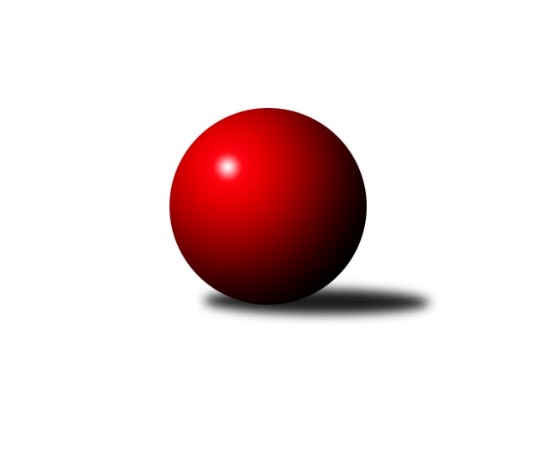 Č.4Ročník 2014/2015	11.10.2014Nejlepšího výkonu v tomto kole: 2579 dosáhlo družstvo: TJ Opava ˝C˝Krajský přebor MS 2014/2015Výsledky 4. kolaSouhrnný přehled výsledků:SKK Ostrava B	- TJ Unie Hlubina˝B˝	8:0	2487:2258	9.0:3.0	11.10.TJ Sokol Sedlnice ˝B˝	- TJ Nový Jičín ˝A˝	6:2	2468:2312	8.0:4.0	11.10.TJ Sokol Bohumín ˝B˝	- TJ Sokol Bohumín˝C˝	2:6	2407:2503	4.0:8.0	11.10.TJ VOKD Poruba ˝A˝	- TJ Sokol Dobroslavice ˝A˝	2:6	2443:2454	5.0:7.0	11.10.TJ VOKD Poruba ˝B˝	- TJ Frenštát p.R.˝A˝	3:5	2326:2327	6.0:6.0	11.10.TJ Opava ˝C˝	- TJ Spartak Bílovec ˝A˝	5:3	2579:2575	6.0:6.0	11.10.Tabulka družstev:	1.	SKK Ostrava B	4	3	0	1	22.0 : 10.0 	31.0 : 17.0 	 2429	6	2.	TJ VOKD Poruba ˝B˝	4	3	0	1	21.0 : 11.0 	31.5 : 16.5 	 2443	6	3.	TJ Frenštát p.R.˝A˝	4	3	0	1	20.0 : 12.0 	26.0 : 22.0 	 2429	6	4.	TJ Sokol Bohumín˝C˝	4	3	0	1	20.0 : 12.0 	25.0 : 23.0 	 2405	6	5.	TJ Sokol Bohumín ˝B˝	4	2	0	2	19.0 : 13.0 	23.0 : 25.0 	 2423	4	6.	TJ VOKD Poruba ˝A˝	4	2	0	2	18.0 : 14.0 	27.0 : 21.0 	 2465	4	7.	TJ Sokol Dobroslavice ˝A˝	4	2	0	2	17.0 : 15.0 	28.0 : 20.0 	 2423	4	8.	TJ Nový Jičín ˝A˝	4	2	0	2	16.0 : 16.0 	26.0 : 22.0 	 2400	4	9.	TJ Sokol Sedlnice ˝B˝	4	2	0	2	14.0 : 18.0 	21.0 : 27.0 	 2433	4	10.	TJ Opava ˝C˝	4	1	0	3	11.0 : 21.0 	17.5 : 30.5 	 2399	2	11.	TJ Spartak Bílovec ˝A˝	4	1	0	3	10.0 : 22.0 	21.0 : 27.0 	 2469	2	12.	TJ Unie Hlubina˝B˝	4	0	0	4	4.0 : 28.0 	11.0 : 37.0 	 2316	0Podrobné výsledky kola:	 SKK Ostrava B	2487	8:0	2258	TJ Unie Hlubina˝B˝	Jan Polášek	 	 196 	 208 		404 	 2:0 	 329 	 	153 	 176		Jan Petrovič	Tomáš Polášek	 	 197 	 213 		410 	 1:1 	 382 	 	207 	 175		Pavel Krompolc	Miroslav Složil	 	 222 	 215 		437 	 2:0 	 400 	 	205 	 195		Josef Kyjovský	Lenka Pouchlá	 	 200 	 212 		412 	 2:0 	 361 	 	177 	 184		Petr Foniok	Daneš Šodek	 	 219 	 210 		429 	 1:1 	 398 	 	221 	 177		Josef Hájek	Jan Pavlosek	 	 210 	 185 		395 	 1:1 	 388 	 	185 	 203		Roman Grünerrozhodčí: Nejlepší výkon utkání: 437 - Miroslav Složil	 TJ Sokol Sedlnice ˝B˝	2468	6:2	2312	TJ Nový Jičín ˝A˝	David Mrkvica *1	 	 180 	 183 		363 	 0:2 	 400 	 	203 	 197		Michal Pavič	Michaela Tobolová	 	 215 	 206 		421 	 2:0 	 374 	 	185 	 189		Jiří Madecký	Rostislav Kletenský	 	 213 	 220 		433 	 2:0 	 370 	 	192 	 178		Ján Pelikán	Adéla Sobotíková	 	 222 	 224 		446 	 2:0 	 361 	 	178 	 183		Eva Telčerová	Renáta Janyšková	 	 208 	 216 		424 	 1:1 	 411 	 	213 	 198		Jan Pospěch	David Juřica	 	 168 	 213 		381 	 1:1 	 396 	 	212 	 184		Radek Škarkarozhodčí: střídání: *1 od 51. hodu Stanislav BrejchaNejlepší výkon utkání: 446 - Adéla Sobotíková	 TJ Sokol Bohumín ˝B˝	2407	2:6	2503	TJ Sokol Bohumín˝C˝	Kamila Vichrová	 	 176 	 193 		369 	 0:2 	 422 	 	212 	 210		Lucie Bogdanowiczová	Jaroslav Klus	 	 196 	 201 		397 	 0:2 	 431 	 	202 	 229		Jan Zaškolný	Jaromír Piska	 	 192 	 217 		409 	 2:0 	 376 	 	179 	 197		Pavel Plaček	Jan Stuš	 	 229 	 186 		415 	 1:1 	 410 	 	194 	 216		Martina Honlová	Lada Péli	 	 199 	 200 		399 	 0:2 	 436 	 	205 	 231		Lubomír Richter	Libor Krajčí	 	 212 	 206 		418 	 1:1 	 428 	 	207 	 221		Jozef Kuzmarozhodčí: Nejlepší výkon utkání: 436 - Lubomír Richter	 TJ VOKD Poruba ˝A˝	2443	2:6	2454	TJ Sokol Dobroslavice ˝A˝	Petr Oravec	 	 200 	 195 		395 	 0.5:1.5 	 417 	 	200 	 217		Karel Ridl	Rostislav Bareš	 	 191 	 200 		391 	 0.5:1.5 	 402 	 	202 	 200		Libor Veselý	Břetislav Mrkvica	 	 196 	 220 		416 	 1:1 	 419 	 	212 	 207		René Gazdík	Michal Bezruč	 	 207 	 191 		398 	 0:2 	 418 	 	217 	 201		Petr Číž	Pavel Hrabec	 	 215 	 191 		406 	 1:1 	 403 	 	196 	 207		Karel Kuchař	Martin Skopal	 	 218 	 219 		437 	 2:0 	 395 	 	195 	 200		Ivo Kováříkrozhodčí: Nejlepší výkon utkání: 437 - Martin Skopal	 TJ VOKD Poruba ˝B˝	2326	3:5	2327	TJ Frenštát p.R.˝A˝	Vojtěch Turlej	 	 188 	 195 		383 	 1:1 	 375 	 	192 	 183		Jiří Petr	Jaroslav Hrabuška	 	 213 	 194 		407 	 1:1 	 378 	 	183 	 195		Milan Kučera	Helena Martinčáková	 	 166 	 158 		324 	 0:2 	 366 	 	187 	 179		Jaroslav Petr	Libor Žíla	 	 223 	 201 		424 	 1:1 	 429 	 	209 	 220		Ladislav Petr	Antonín Chalcář	 	 204 	 207 		411 	 1:1 	 432 	 	226 	 206		Petr Bábíček	Richard Šimek	 	 198 	 179 		377 	 2:0 	 347 	 	183 	 164		Zdeněk Bordovskýrozhodčí: Nejlepší výkon utkání: 432 - Petr Bábíček	 TJ Opava ˝C˝	2579	5:3	2575	TJ Spartak Bílovec ˝A˝	Rudolf Tvrdoň	 	 227 	 235 		462 	 1:1 	 438 	 	230 	 208		Filip Sýkora	Michal Blažek	 	 215 	 234 		449 	 1:1 	 400 	 	216 	 184		Pavel Šmydke	Dana Lamichová	 	 216 	 221 		437 	 1:1 	 456 	 	252 	 204		Karel Šnajdárek	Petr Schwalbe	 	 184 	 201 		385 	 0:2 	 448 	 	244 	 204		Vladimír Štacha	Pavel Kovalčík	 	 212 	 233 		445 	 1:1 	 472 	 	262 	 210		David Binar	Jana Tvrdoňová	 	 205 	 196 		401 	 2:0 	 361 	 	173 	 188		Antonín Fabíkrozhodčí: Nejlepší výkon utkání: 472 - David BinarPořadí jednotlivců:	jméno hráče	družstvo	celkem	plné	dorážka	chyby	poměr kuž.	Maximum	1.	Martin Skopal 	TJ VOKD Poruba ˝A˝	437.17	290.5	146.7	4.0	2/2	(443)	2.	Rostislav Kletenský 	TJ Sokol Sedlnice ˝B˝	436.00	297.5	138.5	3.2	3/3	(460)	3.	Libor Žíla 	TJ VOKD Poruba ˝B˝	435.83	296.5	139.3	6.0	2/2	(461)	4.	Michal Blinka 	SKK Ostrava B	432.50	285.5	147.0	4.5	2/3	(437)	5.	Petr Bábíček 	TJ Frenštát p.R.˝A˝	432.50	291.8	140.8	4.0	4/4	(448)	6.	Karel Šnajdárek 	TJ Spartak Bílovec ˝A˝	431.00	293.8	137.2	7.2	3/3	(470)	7.	Petr Číž 	TJ Sokol Dobroslavice ˝A˝	429.50	294.3	135.2	6.5	3/3	(464)	8.	Vladimír Štacha 	TJ Spartak Bílovec ˝A˝	427.83	294.7	133.2	6.5	3/3	(449)	9.	Michal Pavič 	TJ Nový Jičín ˝A˝	425.50	278.3	147.2	2.0	3/3	(456)	10.	Adéla Sobotíková 	TJ Sokol Sedlnice ˝B˝	424.00	282.5	141.5	5.0	2/3	(446)	11.	Libor Krajčí 	TJ Sokol Bohumín ˝B˝	423.50	297.3	126.3	8.0	2/3	(426)	12.	David Binar 	TJ Spartak Bílovec ˝A˝	422.33	291.2	131.2	8.0	3/3	(472)	13.	Jan Pospěch 	TJ Nový Jičín ˝A˝	420.00	288.3	131.7	4.3	3/3	(438)	14.	Karel Ridl 	TJ Sokol Dobroslavice ˝A˝	418.33	298.7	119.7	5.3	3/3	(438)	15.	Břetislav Mrkvica 	TJ VOKD Poruba ˝A˝	418.00	280.3	137.8	15.0	2/2	(432)	16.	Jaroslav Hrabuška 	TJ VOKD Poruba ˝B˝	418.00	283.3	134.7	6.8	2/2	(429)	17.	Barbora Janyšková 	TJ Sokol Sedlnice ˝B˝	418.00	285.7	132.3	6.0	3/3	(450)	18.	Rudolf Tvrdoň 	TJ Opava ˝C˝	417.83	284.5	133.3	5.7	2/2	(462)	19.	Radek Škarka 	TJ Nový Jičín ˝A˝	416.67	286.0	130.7	5.7	3/3	(446)	20.	Michal Blažek 	TJ Opava ˝C˝	416.50	293.7	122.8	5.8	2/2	(449)	21.	Richard Šimek 	TJ VOKD Poruba ˝B˝	416.33	292.8	123.5	5.8	2/2	(440)	22.	Daneš Šodek 	SKK Ostrava B	412.75	276.5	136.3	2.5	2/3	(429)	23.	Jan Polášek 	SKK Ostrava B	412.50	287.5	125.0	5.5	2/3	(421)	24.	Ladislav Petr 	TJ Frenštát p.R.˝A˝	412.25	282.3	130.0	6.5	4/4	(429)	25.	Lubomír Richter 	TJ Sokol Bohumín˝C˝	411.33	276.2	135.2	6.8	2/2	(436)	26.	Lada Péli 	TJ Sokol Bohumín ˝B˝	411.33	290.0	121.3	6.3	3/3	(446)	27.	Petr Basta 	TJ VOKD Poruba ˝A˝	411.25	283.3	128.0	4.3	2/2	(429)	28.	Filip Sýkora 	TJ Spartak Bílovec ˝A˝	410.83	266.3	144.5	7.5	3/3	(438)	29.	Jaromír Piska 	TJ Sokol Bohumín ˝B˝	410.83	282.0	128.8	5.8	3/3	(454)	30.	Roman Klímek 	TJ VOKD Poruba ˝B˝	409.00	286.5	122.5	9.0	2/2	(416)	31.	René Gazdík 	TJ Sokol Dobroslavice ˝A˝	407.00	283.0	124.0	5.7	3/3	(419)	32.	Jan Pavlosek 	SKK Ostrava B	406.67	285.8	120.8	6.3	3/3	(421)	33.	Petr Oravec 	TJ VOKD Poruba ˝A˝	406.67	280.3	126.3	4.8	2/2	(418)	34.	Dalibor Hamrozy 	TJ Sokol Bohumín ˝B˝	406.50	287.0	119.5	7.0	2/3	(410)	35.	Tomáš Polášek 	SKK Ostrava B	406.25	280.8	125.5	5.8	2/3	(419)	36.	Jan Stuš 	TJ Sokol Bohumín ˝B˝	406.00	278.5	127.5	7.2	3/3	(437)	37.	Renáta Janyšková 	TJ Sokol Sedlnice ˝B˝	404.67	275.8	128.8	4.3	3/3	(424)	38.	Pavel Krompolc 	TJ Unie Hlubina˝B˝	404.00	290.5	113.5	8.5	4/4	(429)	39.	Jozef Kuzma 	TJ Sokol Bohumín˝C˝	401.83	286.5	115.3	8.2	2/2	(442)	40.	Karel Kuchař 	TJ Sokol Dobroslavice ˝A˝	401.00	277.7	123.3	7.7	3/3	(407)	41.	Milan Kučera 	TJ Frenštát p.R.˝A˝	401.00	289.0	112.0	8.8	4/4	(442)	42.	Petr Schwalbe 	TJ Opava ˝C˝	400.67	283.8	116.8	8.3	2/2	(414)	43.	Michal Bezruč 	TJ VOKD Poruba ˝A˝	400.50	274.0	126.5	6.3	2/2	(433)	44.	Jan Zaškolný 	TJ Sokol Bohumín˝C˝	400.00	281.2	118.8	6.3	2/2	(431)	45.	Jiří Madecký 	TJ Nový Jičín ˝A˝	399.33	273.8	125.5	5.2	3/3	(425)	46.	Lenka Pouchlá 	SKK Ostrava B	399.17	271.7	127.5	2.8	3/3	(414)	47.	Roman Grüner 	TJ Unie Hlubina˝B˝	399.00	272.3	126.8	5.3	4/4	(427)	48.	Zdeněk Bordovský 	TJ Frenštát p.R.˝A˝	399.00	280.0	119.0	8.0	4/4	(429)	49.	Pavel Šmydke 	TJ Spartak Bílovec ˝A˝	398.50	272.0	126.5	8.5	2/3	(400)	50.	Ivo Kovářík 	TJ Sokol Dobroslavice ˝A˝	398.50	279.0	119.5	5.3	2/3	(406)	51.	Dana Lamichová 	TJ Opava ˝C˝	398.50	287.5	111.0	9.0	2/2	(437)	52.	Jan Míka 	TJ VOKD Poruba ˝A˝	397.75	273.5	124.3	7.3	2/2	(407)	53.	David Juřica 	TJ Sokol Sedlnice ˝B˝	397.75	280.3	117.5	9.8	2/3	(405)	54.	Alfréd Hermann 	TJ Sokol Bohumín˝C˝	397.00	278.0	119.0	8.0	2/2	(415)	55.	Josef Kyjovský 	TJ Unie Hlubina˝B˝	396.25	282.0	114.3	9.0	4/4	(445)	56.	Stanislav Brejcha 	TJ Sokol Sedlnice ˝B˝	395.33	278.3	117.0	9.0	3/3	(403)	57.	Martina Honlová 	TJ Sokol Bohumín˝C˝	392.83	275.0	117.8	5.5	2/2	(432)	58.	Jana Tvrdoňová 	TJ Opava ˝C˝	392.67	274.7	118.0	9.2	2/2	(417)	59.	Jaroslav Petr 	TJ Frenštát p.R.˝A˝	392.50	274.0	118.5	7.5	4/4	(406)	60.	Michaela Tobolová 	TJ Sokol Sedlnice ˝B˝	392.33	277.0	115.3	8.3	3/3	(421)	61.	Jiří Petr 	TJ Frenštát p.R.˝A˝	391.75	276.3	115.5	8.0	4/4	(432)	62.	Libor Veselý 	TJ Sokol Dobroslavice ˝A˝	391.00	275.7	115.3	9.3	3/3	(402)	63.	Ján Pelikán 	TJ Nový Jičín ˝A˝	390.50	264.5	126.0	6.0	2/3	(411)	64.	Josef Hájek 	TJ Unie Hlubina˝B˝	390.33	278.0	112.3	8.7	3/4	(400)	65.	Jaroslav Klus 	TJ Sokol Bohumín ˝B˝	389.83	271.8	118.0	6.7	3/3	(411)	66.	Tomáš Binar 	TJ Spartak Bílovec ˝A˝	389.50	265.0	124.5	6.5	2/3	(402)	67.	Pavel Plaček 	TJ Sokol Bohumín˝C˝	388.50	282.0	106.5	10.3	2/2	(399)	68.	Antonín Chalcář 	TJ VOKD Poruba ˝B˝	386.00	281.3	104.8	11.3	2/2	(411)	69.	Helena Martinčáková 	TJ VOKD Poruba ˝B˝	385.25	280.8	104.5	9.5	2/2	(413)	70.	Kamila Vichrová 	TJ Sokol Bohumín ˝B˝	384.83	271.8	113.0	9.0	3/3	(412)	71.	Antonín Fabík 	TJ Spartak Bílovec ˝A˝	384.00	281.0	103.0	9.3	3/3	(416)	72.	Libor Jurečka 	TJ Nový Jičín ˝A˝	377.50	272.5	105.0	7.5	2/3	(405)	73.	Miroslav Futerko 	SKK Ostrava B	377.00	270.0	107.0	7.5	2/3	(379)	74.	Eva Telčerová 	TJ Nový Jičín ˝A˝	363.50	249.5	114.0	7.0	2/3	(366)	75.	Lubomír Škrobánek 	TJ Opava ˝C˝	351.00	252.0	99.0	15.5	2/2	(394)	76.	Jan Petrovič 	TJ Unie Hlubina˝B˝	342.67	256.7	86.0	13.0	3/4	(368)		Pavel Kovalčík 	TJ Opava ˝C˝	450.00	302.5	147.5	3.5	1/2	(455)		Miroslav Složil 	SKK Ostrava B	437.00	289.0	148.0	4.0	1/3	(437)		Josef Klapetek 	TJ Opava ˝C˝	432.00	284.0	148.0	9.0	1/2	(432)		Lucie Bogdanowiczová 	TJ Sokol Bohumín˝C˝	430.33	292.3	138.0	6.3	1/2	(435)		Tomáš Kubát 	SKK Ostrava B	424.00	291.0	133.0	7.0	1/3	(424)		Miroslav Heczko 	SKK Ostrava B	409.00	294.0	115.0	9.0	1/3	(409)		Pavel Hrabec 	TJ VOKD Poruba ˝A˝	406.00	271.0	135.0	7.0	1/2	(406)		Ivana Volná 	TJ Nový Jičín ˝A˝	399.50	279.5	120.0	8.5	1/3	(415)		Milan Binar 	TJ Spartak Bílovec ˝A˝	396.00	288.0	108.0	10.0	1/3	(396)		Rostislav Bareš 	TJ VOKD Poruba ˝A˝	391.00	295.0	96.0	15.0	1/2	(391)		Lubomír Jančar 	TJ Unie Hlubina˝B˝	390.00	280.5	109.5	10.0	2/4	(414)		Jan Žídek 	TJ VOKD Poruba ˝A˝	382.00	281.0	101.0	5.0	1/2	(382)		Martin Ferenčík 	TJ Unie Hlubina˝B˝	381.00	279.0	102.0	11.5	2/4	(404)		Martin Třečák 	TJ Sokol Dobroslavice ˝A˝	379.00	281.0	98.0	12.0	1/3	(379)		Vojtěch Turlej 	TJ VOKD Poruba ˝B˝	378.00	274.5	103.5	9.5	1/2	(383)		Lukáš Trojek 	TJ VOKD Poruba ˝B˝	375.00	277.0	98.0	15.0	1/2	(375)		David Mrkvica 	TJ Sokol Sedlnice ˝B˝	375.00	279.0	96.0	11.0	1/3	(375)		Radek Chovanec 	TJ Nový Jičín ˝A˝	370.00	259.0	111.0	14.0	1/3	(370)		Jaroslav Kecskés 	TJ Unie Hlubina˝B˝	364.00	269.0	95.0	12.0	1/4	(364)		Petr Foniok 	TJ Unie Hlubina˝B˝	361.00	251.0	110.0	7.0	1/4	(361)		Josef Schwarz 	TJ Sokol Dobroslavice ˝A˝	361.00	258.0	103.0	7.0	1/3	(377)		Rostislav Hrbáč 	SKK Ostrava B	342.00	247.0	95.0	12.0	1/3	(342)Sportovně technické informace:Starty náhradníků:registrační číslo	jméno a příjmení 	datum startu 	družstvo	číslo startu
Hráči dopsaní na soupisku:registrační číslo	jméno a příjmení 	datum startu 	družstvo	Program dalšího kola:5. kolo18.10.2014	so	9:00	TJ Spartak Bílovec ˝A˝ - TJ VOKD Poruba ˝B˝	18.10.2014	so	9:00	TJ Sokol Dobroslavice ˝A˝ - TJ Opava ˝C˝	18.10.2014	so	9:00	TJ Sokol Bohumín˝C˝ - TJ VOKD Poruba ˝A˝	18.10.2014	so	9:00	TJ Unie Hlubina˝B˝ - TJ Sokol Sedlnice ˝B˝	18.10.2014	so	9:00	TJ Nový Jičín ˝A˝ - TJ Sokol Bohumín ˝B˝	18.10.2014	so	10:00	TJ Frenštát p.R.˝A˝ - SKK Ostrava B	Nejlepší šestka kola - absolutněNejlepší šestka kola - absolutněNejlepší šestka kola - absolutněNejlepší šestka kola - absolutněNejlepší šestka kola - dle průměru kuželenNejlepší šestka kola - dle průměru kuželenNejlepší šestka kola - dle průměru kuželenNejlepší šestka kola - dle průměru kuželenNejlepší šestka kola - dle průměru kuželenPočetJménoNázev týmuVýkonPočetJménoNázev týmuPrůměr (%)Výkon1xDavid BinarBílovec A4721xDavid BinarBílovec A114.044721xRudolf TvrdoňOpava C4621xRudolf TvrdoňOpava C111.624622xKarel ŠnajdárekBílovec A4561xMiroslav SložilSKK B110.414372xMichal BlažekOpava C4492xKarel ŠnajdárekBílovec A110.174562xVladimír ŠtachaBílovec A4482xMartin SkopalVOKD A110.114371xAdéla SobotíkováSedlnice B4461xAdéla SobotíkováSedlnice B109.95446